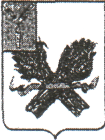 СОВЕТДАВЫДОВСКОГО  МУНИЦИПАЛЬНОГО ОБРАЗОВАНИЯПУГАЧЕВСКОГО МУНИЦИПАЛЬНОГО РАЙОНАСАРАТОВСКОЙ ОБЛАСТИР Е Ш Е Н И Еот 07 сентября 2021 года № 158О признании утратившим силу решении Совета Давыдовского муниципального образованияот 05 июля  2021 года  № 150«Об утверждении Порядка проведения осмотра зданий, сооружений в целях оценки их технического состояния и надлежащего технического обслуживания в соответствии с требованиями технических регламентов к конструктивным и другим характеристикамнадежности и безопасности объектов, требованиями проектной документации указанных объектов»Руководствуясь ст.21 Устава Давыдовского муниципального образования Пугачевского муниципального района Саратовской области  Совет Давыдовского муниципального образования  РЕШИЛ :            1.Признать утратившим силу решение Совета Давыдовского муниципального образования  от 05 июля  2021 года  № 150 «Об утверждении Порядка проведения осмотра зданий, сооружений в целях оценки их технического состояния и надлежащего технического обслуживания в соответствии с требованиями технических регламентов к конструктивным и другим характеристикам надежности и безопасности объектов, требованиями проектной документации указанных объектов».     2. Настоящее решение подлежит официальному опубликованию в  «Информационном бюллетене» Давыдовского муниципального образования и размещению  на официальном сайте муниципального образования  в сети Интернет.          3. Настоящее постановление вступает в силу со дня его опубликования.       Глава Давыдовскогомуниципального образования                                           А.Г. Тарасов                                    	                                 